Advisory Structure Review: call for evidenceQuestionnaire for a public sector organisation or service that needs clinical inputIntroductionThe Minister for Health and Social Services has asked the Chief Medical Officer to review the health advisory structure; this includes the groups highlighted in the diagram below.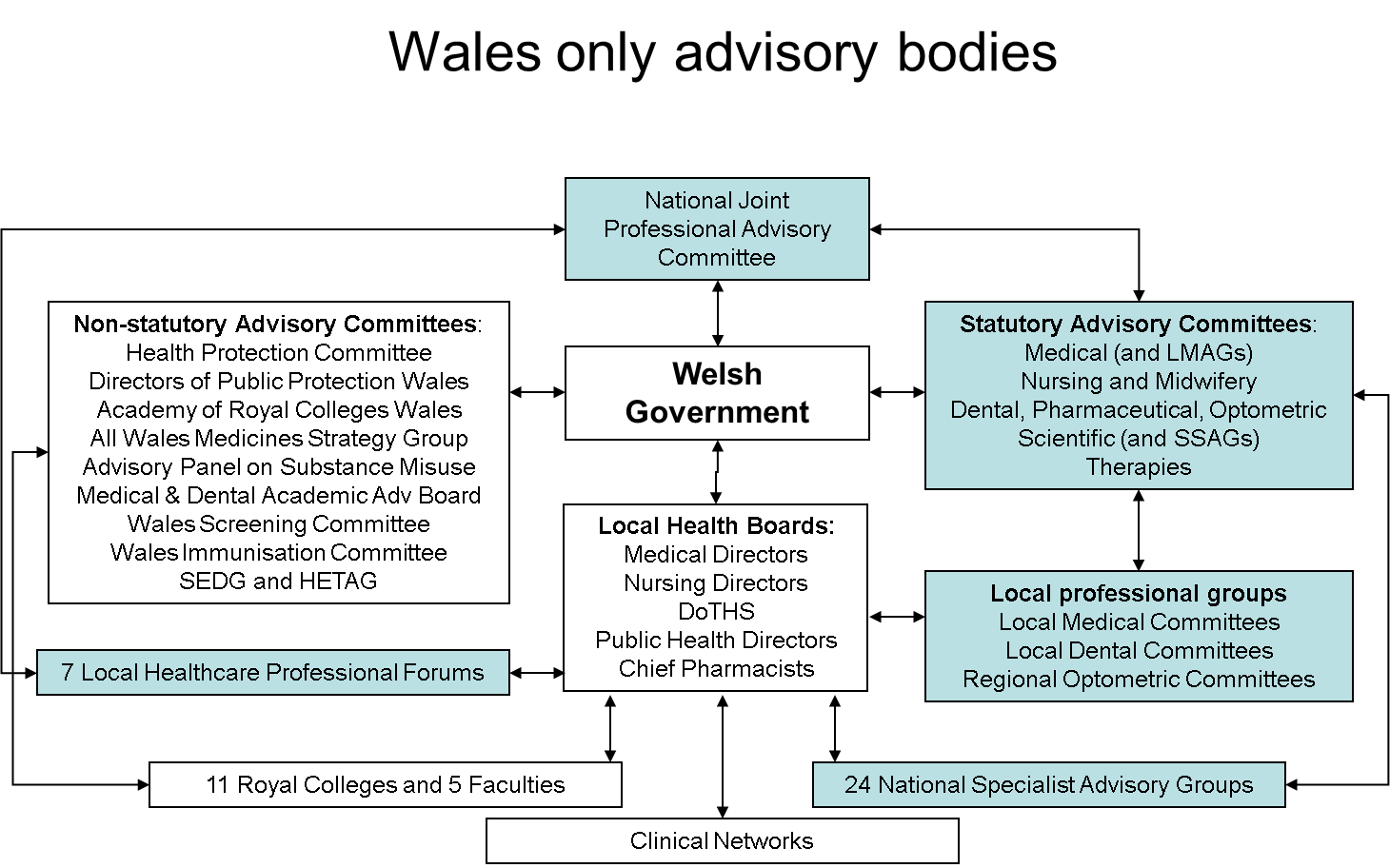 The review will consider:The Welsh Government’s requirements for clinical professional adviceNHS Wales’ requirements for clinical professional adviceOverlap and duplication between the different advisory groupsCost effectiveness and resource implicationsFlexibility of the model to support changing drivers, utilise new ways of working and drive forward service improvement and delivery plansIdentifying, recruiting, developing and utilising clinical leadersCreating greater synergy by developing a joint NHS and WG advisory structureA cost-benefit and risk analysis of reforming the current structureThe first phase of the review is a three month call for evidence between January and April 2014. Please submit your response to the OCMO Mailbox by 1st April. Entries after this date may not be considered. Once the evidence has been reviewed, a summary report will be published.Your evidence about the advisory structureIf you could design a new advisory system for the Welsh Government and NHS Wales, what would it look like? Please draw your structure (you can attach a separate file if you wish), describe its form and function, and the reasons it would be an improvement on the current system.Additional notes on the diagramThe CSP, within this diagram, notes the importance of both uni-professional and multi-professional advice.  As services integrate, there will also be the need to consider multi-agency advice.The diagram identifies the importance of Welsh Government receiving advice but also looking to the NHS to deliver.  Any new arrangments must be clear on responsibility for advice but also clear on responsibility for delivery.  There will  be a range of different groups meeting from within the NHS with the Strategy Drivers within Welsh Government.  Clarity around their function and thus form must be clear to all and there should be no overlap.  Multi-professional must be just that in order to ensure that this advice is not dominated by the medical profession.  Whilst it is important to ensure medical involvement, both Welsh Government and the NHS in Wales needs to be able to draw on strong muti-professional/multi-agency advice.  There should be a timescale for review of all groups to ensure they are meeting their terms of reference.Q What type of clinical input does your service or organisation require?Do you think there is overlap or duplication in the existing advisory structure? Please explain your answer.What are the major strengths of the current structure?What are the major failings of the current structure?Can you see gaps in the current structure?How do you think clinicians should engage with the Welsh Government?How do you think clinicians should engage with NHS management and Boards?In order that we may contact you for further information, please provide the following details.What is your name and day-to-day professional role?What is your group and what position do you hold?